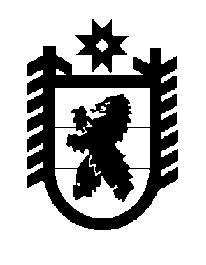 Российская Федерация Республика Карелия    ПРАВИТЕЛЬСТВО РЕСПУБЛИКИ КАРЕЛИЯРАСПОРЯЖЕНИЕ                                   от 3 июля 2018 года № 441р-Пг. Петрозаводск В соответствии с частями 1, 2 статьи 19 Закона Республики Карелия от 3 ноября 2017 года № 2169-ЗРК «Об Общественной палате Республики Карелия»:1. Уполномочить государственное казенное учреждение Республики Карелия «Государственное юридическое бюро Республики Карелия» (далее – учреждение) на организационное, правовое, аналитическое, информационное, документационное, финансовое и материально-техническое обеспечение деятельности Общественной палаты Республики Карелия.2. Внести в распоряжение Правительства Республики Карелия 
от 28 декабря 2012 года № 825р-П (Собрание законодательства Республики Карелия, 2012, № 12, ст. 2367; 2015, № 1, ст. 92) следующие изменения:1) пункт 2 изложить в следующей редакции:«2. Определить основными целями деятельности учреждения:предоставление гражданам бесплатной квалифицированной юридической помощи в соответствии с федеральным законодательством и законодательством Республики Карелия;обеспечение деятельности Уполномоченного по правам человека в Республике Карелия, Уполномоченного по правам ребенка в Республике Карелия, Уполномоченного по защите прав предпринимателей в Республике Карелия;организационное, правовое, аналитическое, информационное, документационное, финансовое и материально-техническое обеспечение деятельности Общественной палаты Республики Карелия.»;2) в пункте 3 цифры «20» заменить цифрами «22».3. Администрации Главы Республики Карелия по согласованию с Министерством имущественных и земельных отношений Республики Карелия утвердить изменения, вносимые в устав учреждения.ГлаваРеспублики Карелия						А.О. Парфенчиков